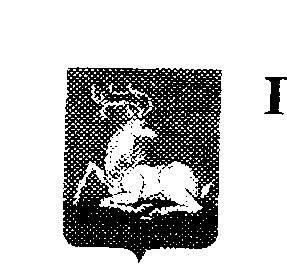 УПРАВЛЕНИЕ ОБРАЗОВАНИЯАдминистрации Одинцовского муниципального районаП Р И К А З..2016 г.    №г. ОдинцовоОб итогах муниципального  конкурса «Мы беспощадный путь к Берлину открыли битвой за Москву»,посвященного  Дню Героев Отечества и 75-летию Битвы под Москвойна иностранных языкахдля  обучающихся 7-8 классов              В соответствии с приказом Управления образования Администрации Одинцовского муниципального района от  02.11. 2016  г.  №   1978  о  проведении  муниципального этапа конкурса «Мы беспощадный путь к Берлину открыли битвой за Москву», посвященного  Дню Героев Отечества и 75-летию Битвы под Москвой на иностранных языках для  обучающихся 7-8 классов,  5 декабря 2016 года проведен муниципальный этап конкурса (далее Конкурс).     В муниципальном этапе Конкурса приняли участие 32  обучающихся  из 28 общеобразовательных учреждений Одинцовского муниципального района. Решением жюри конкурса призовые места  распределились  следующим образом:Максимальный балл:70      Победители           ПризерыНа основании выше изложенного,ПРИКАЗЫВАЮ:Обучающихся, ставших победителями, наградить почетными грамотами Управления образования Администрации Одинцовского муниципального района. Обучающихся, ставших призерами наградить почетными грамотами Одинцовского УМЦ «Развитие  образования».Рекомендовать руководителям общеобразовательных учреждений объявить благодарность  учителям, подготовивших участников конкурса:4. Контроль за исполнением  приказа возложить на Л.В.Нефедову,  директора Одинцовского УМЦ «Развитие  образования».Начальник Управления образования                                    О.И. ЛяпистоваФИОКлассБаллыОУУчительБыкова Анастасия870МБОУ Мало-Вязёмская сошГнедькова Оксана ВитальевнаМирзоева Лейла 8 70МБОУ Горковская сошКалашникова Наталья ВикторовнаРудницкая Арина 8 70МБОУ Успенская сошКателевская Карина МихайловнаСлащёв Антон 8 70МБОУ Барвихинская сошБунтина Надежда КонстантиновнаТычкова Елизавета 7 70МБОУ Одинцовская лингвистическая гимназия.Алексеева Ирина Леонидовна.Шорников Илья 8 70МБОУ Одинцовская сош № 16Акишина Наталия ЮрьевнаФИОКлассБаллыОУУчительАбуховский Иван 8 64МБОУ Лесногородская сошПерегудова Наталия ИгоревнаБогомолов Николай7 64МБОУ Голицынская сош № 2Акимова Галина МихайловнаДонской Максим664МБОУ Одинцовская гимназия №4Давыденкова Наталия ПетровнаМалова Анна 764МБОУ Одинцовская гимназия №11Бакланова Екатерина СергеевнаШармат Мирон6 64МБОУ Одинцовская гимназия №4Давыденкова Наталия ПетровнаЯгафаров Рамир 864МБОУ Одинцовская сош №17 с УИОПСоколова Мария ВладимировнаГромадина Александра 763МБОУ Одинцовская сош №8Чириченко Жанна КонстантиновнаДмитриева Яна 863МБОУ Каринская сошЗайцева Наталья СергеевнаИванченко Алексей 8 63МБОУ Большевязёмская гимназияКозлова Елена АлександровнаЛитвинов Семен8 63МБОУ Одинцовская гимназия №4Давыденкова Наталия ПетровнаПащенко Николай8 63МБОУ Захаровская сошНекрасова Ольга АлексеевнаЧичуа Ия 863АНО СОШ «Сосны»Косормыгина Татьяна ВасильевнаАкиншина Алиса6 61МБОУ Одинцовская гимназия №4Давыденкова Наталья ПетровнаДауд Евгения Анатольевна861МБОУ Асаковская сошПанферова Надежда ИвановнаМамонова Софья 861МБОУ лицей №2Диасамидзе Натиа АкакиевнаСкрипкин Владислав 7 61МБОУ Одинцовская сош №5Тетюхина Татьяна АнатольевнаЦипко Алёна 8 61МАОУ Одинцовский лицей № 6 им. А.С.ПушкинаЧиж Татьяна ВалерьевнаЧекунова Надежда61МБОУ лицей №2Диасамидзе Натиа АкакиевнаАракелян Кристиан 7 57МБОУ Одинцовская гимназия № 14Замятина Светлана ИвановнаКапитанова Анна8 57МБОУ Часцовская сошВетрюк Татьяна АлександровнаНикитина Дарья 857МБОУ Назарьевская сошДавыденкова Антонина ФедоровнаПантелеев Егор 8 57МБОУ Кубинская сош №2 имени Героя Советского Союза Безбородова В. П.Фабишевская Тамара СеменовнаСалгереева Ева 57МБОУ СОШ " Горки- Х"Лазарева Юлия ОлеговнаУстименко Софья757МБОУ Одинцовская гимназия № 13Орехова Любовь Григорьевна№ФИООУАкимова Галина МихайловнаМБОУ Голицынская сош № 2Акишина Наталья ЮрьевнаМБОУ Одинцовская сош № 16Алексеева Ирина Леонидовна.МБОУ Одинцовская лингвистическая гимназия.Бакланова Екатерина СергеевнаМБОУ Одинцовская гимназия №11Бунтина Надежда КонстантиновнаМБОУ Барвихинская сошВетрюк Татьяна АлександровнаМБОУ Часцовская сошГнедькова Оксана ВитальевнаМБОУ Мало-Вязёмская сошДавыденкова Антонина ФедоровнаМБОУ Назарьевская сошДавыденкова Наталия ПетровнаМБОУ Одинцовская гимназия №4Диасамидзе Натиа АкакиевнаМБОУ лицей №2Зайцева Наталья СергеевнаМБОУ Каринская сошЗамятина Светлана ИвановнаМБОУ Одинцовская гимназия № 14Калашникова Наталья ВикторовнаМБОУ Горковская сошКателевская Карина МихайловнаМБОУ Успенская сошКозлова Елена АлександровнаМБОУ Большевязёмская гимназияКосормыгина Татьяна ВасильевнаАНО СОШ «Сосны»Лазарева Юлия ОлеговнаМБОУ СОШ " Горки- Х"Некрасова Ольга АлексеевнаМБОУ Захаровская сошОрехова Любовь ГригорьевнаМБОУ Одинцовская гимназия № 13Панферова Надежда ИвановнаМБОУ Асаковская сошПерегудова Наталия ИгоревнаМБОУ Лесногородская сошСоколова Мария ВладимировнаМБОУ Одинцовская сош №17 с УИОПТетюхина Татьяна АнатольевнаМБОУ Одинцовская сош №5Фабишевская Тамара СеменовнаМБОУ Кубинская сош №2 имени Героя Советского Союза Безбородова В. П.Чиж Татьяна ВалерьевнаМАОУ Одинцовский лицей № 6 им. А.С.ПушкинаЧириченко Жанна КонстантиновнаМБОУ Одинцовская сош №8